CURRICULAM VITAE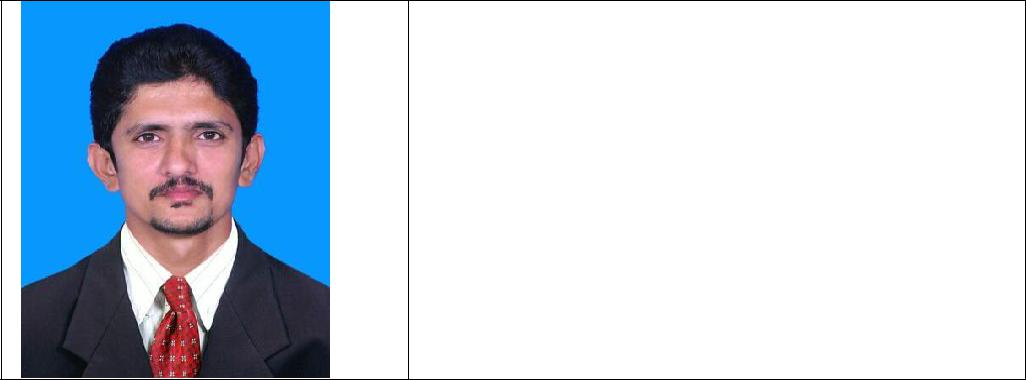 KISHORDubai, UAEE-mail: kishor.381196@2freemail.com CAREER OBJECTIVEPossessing 10 years of work experience in the field of construction industry, I am seeking a career in a reputed organization as an accomplished professional in the field to utilize my experience and knowledge and to offer my best for the further development of the company.Major Responsibilities : Workmanship/quality of work, measurement verification, maintenance of record, co-ordination with engineers for clarification of drawings, rectification of drawings, and estimation of quantity as per drawings, co-ordination of procurement of materials.Major Responsibilities : Workmanship/quality of work, measurement verification, preparation and maintenance of record, co-ordination with engineers for clarification of drawings, rectification of drawings, and estimation of quantity as per drawings, co-ordination of procurement of materials. Duration	: August 2016 to May 2017Major Responsibilities : Plan the delivery of the project at hand.Manage the day-to-day working, utilization, implementation and technical consultants engaged on client assignments. From ensuring the correct material turns up before a job, to explaining the work ethics and activities to colleagues.Report progress on projects by suitable media to sector management, maintain and update project reportingPlan and arrange visits to existing and new potential clients, ensuring every client receives sufficient support to enhance their relationships.Plan and arrange visits to existing and new potential clients, ensuring every client receives sufficient support to enhance their relationships.Workmanship/quality of work, measurement verification, preparation and maintenance of record, co-ordination with engineers for clarification of drawings, rectification of drawings, and estimation of quantity as per drawings, co-ordination of procurement of materials.Major Responsibilities : Work supervision, workmanship/quality of work, measurement verification, providing detail measurement for bill preparation, preparation and maintenance of record, co-ordination with engineers for clarification of drawings, rectification of drawings, and estimation of quantity as per drawings, co-ordination of procurement of materials. Duration	: April 2012 to May 2015Major Responsibilities : Work supervision, measurement verification, providing detail measurement for bill preparationMajor Responsibilities : Work supervision, measurement verification, providing detail measurement for bill preparation Duration	: February 2010 to February 2011Working Experience  7Company Name	: M/s. P.A.M.HABEEB & ASSOCIATES Engineering ConsultantsDesignation	: Site EngineerMajor Responsibilities : Work supervision, measurement verification, providing detail measurement for bill preparation Duration	: August 2007 to August 2009Types of Projects HandledShopping Complex – High rise building.Residential building including apartment and villas at various locations in India. Alhind Apartment SEAFORT site (17 floors) project. -Junior site Engineer. Crescent apartment MAYFLOWER site (14 floor) -Project Coordinator IIM Kozhikode, (MDP Block) (270 million project).-Site Engineer.NIT Mega Hostel Project as (1 billion project)-Junior Engineer.IIM Hostel Block (Phase IV) (1.2 billion project)- Project Engineer, Project Manager Construction of Government Medical College, Palakkad - Project ManagerStrength and SkillsEffective Communication skillsAbility to Work Under PressureDecision MakingTime ManagementSelf-motivationConflict ResolutionLeadership skillsAdaptabilityTeamworkLanguage ProficiencyEducational Background TechnicalDiploma in Civil engineering Calicut, Kerala, India.AcademicSSLC :Passed under Govt: of KeralaComputer SkillsAutoCAD ( 2d & 3d )Microsoft OfficeAdobe PhotoshopMy PortfolioAlhind Seafort Apartment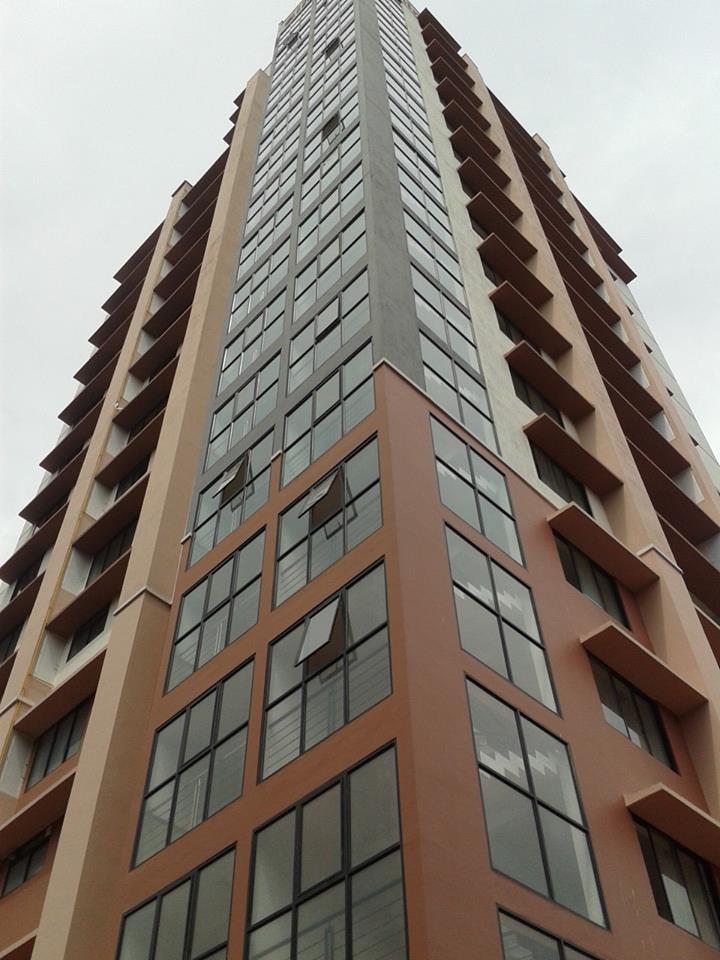 IIM Calicut project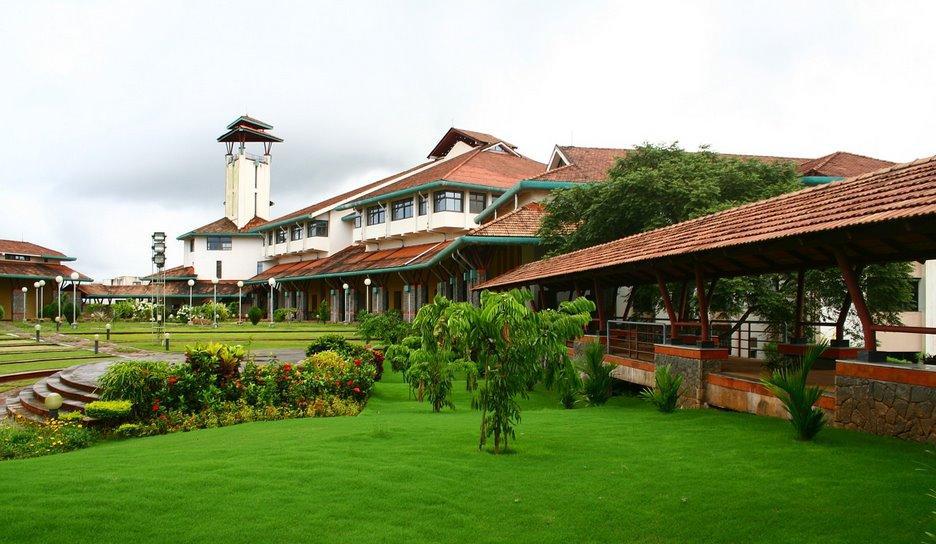 NIT Mega Hostel Block (Phase II)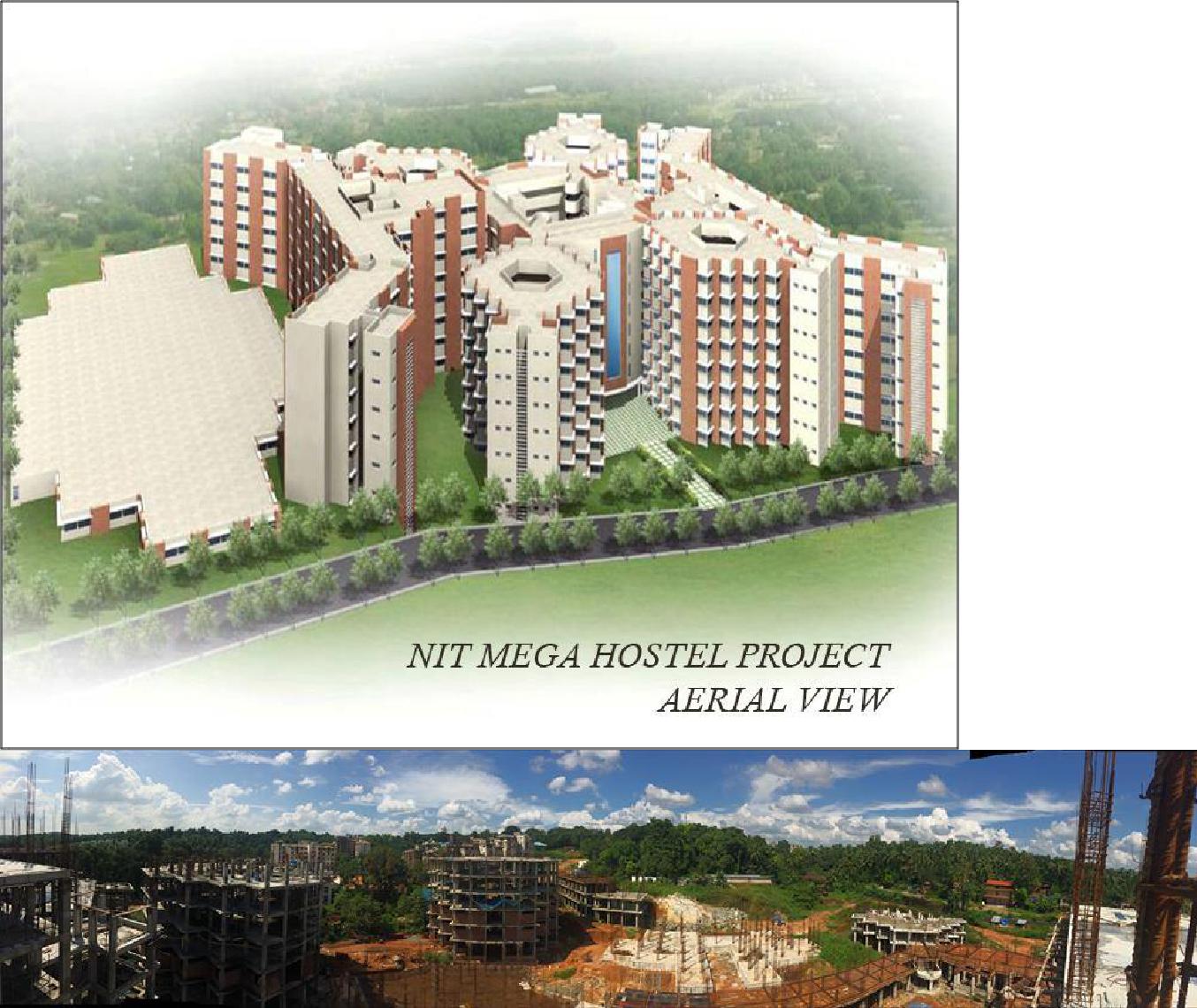 IIM Hostel Block (Phase IV)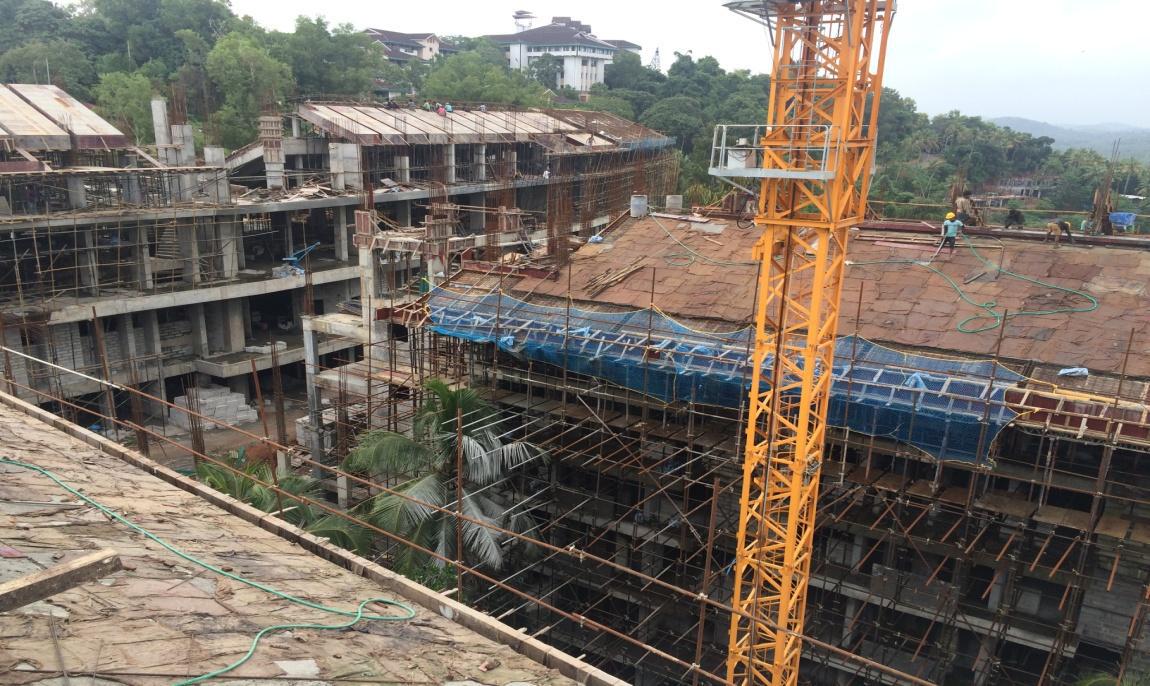 Government Medical College, Palakkad.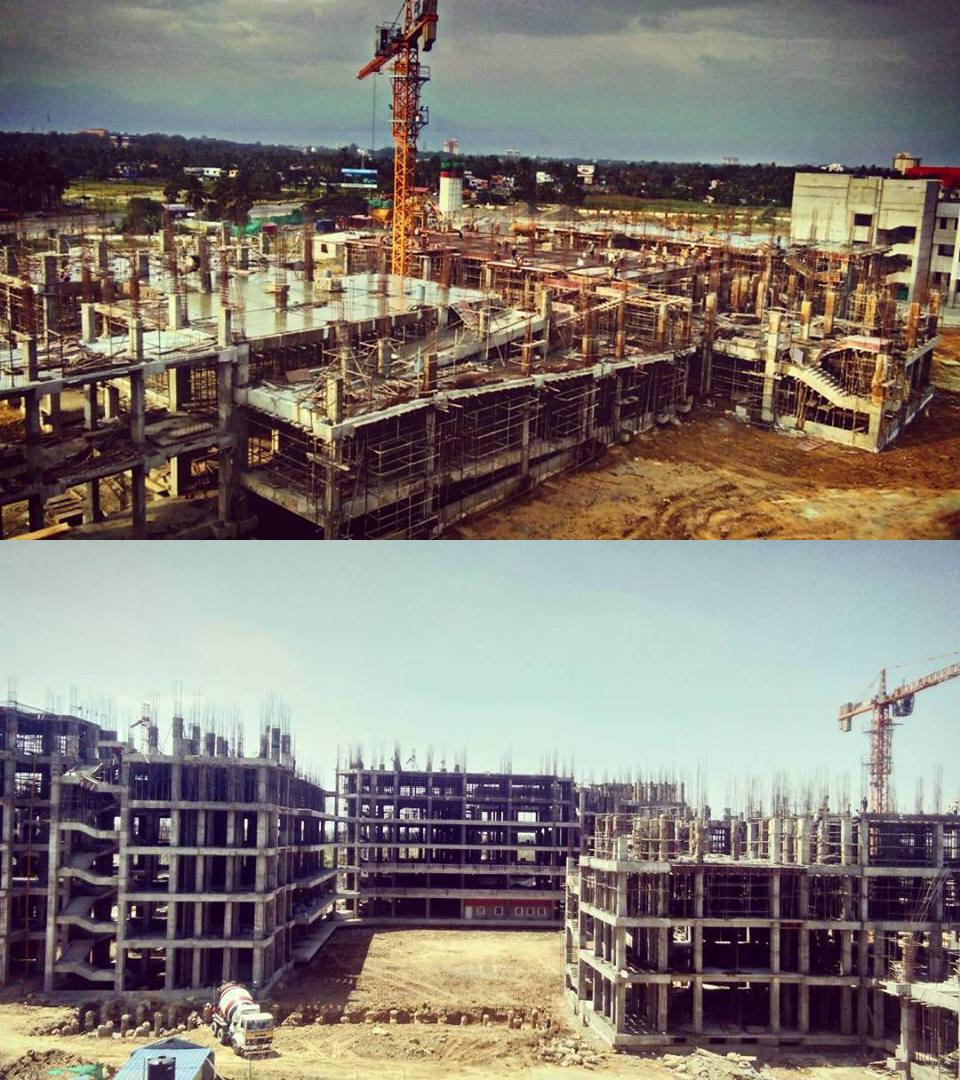 Working Experience  1Working Experience  1 Company Name Company Name: Tess Projects and Developers private limited.Site Details: Construction of Government Medical College, Palakkad.Designation: Project Manager Duration Duration: June 2017 to Dec 2017Working Experience  2Working Experience  2 Company Name Company Name: Planex Projects and Construction private limited.Site Details: Construction of IIM Hostel Block (Phase IV) (1.2 Billion project)Designation: Project ManagerWorking Experience  3Working Experience  3 Company Name Company Name: KK Builders.Site Details: Construction of IIM Hostel Block (Phase IV) (1.2 Billion project)Designation: Project Engineer Duration: May 2015 to August 2016Working Experience  4 Company Name: Engineering Projects (India) ltd, (A Govt Of India Enterprises) Site Details: Construction of NIT Mega Hostel Block (Phase II)(1 billionproject) Designation: Junior EngineerWorking Experience  5Working Experience  5 Company Name Company Name: M/s. Yojaka India Pvt Ltd Company MangaloreSite Detail: IIM Calicut project work(270 million project)Designation: Site Engineer Duration Duration: March 2011 to March 2012Working Experience  6Working Experience  6Company Name: M/s. ALIMAC Construction Company in Calicut, KeralaDesignation: Junior Site EngineerPersonal Details:Personal Details:SexSex:MaleDate of BirthDate of Birth:23rd April 1982Marital StatusMarital Status:MarriedNationalityNationality:IndianPassport Details.Passport Details.Place of issuePlace of issue:Kozhikode-KeralaDate of expiryDate of expiry:15/12/2018LanguageReadWriteSpeakEnglishMalayalamHindi-Tamil--